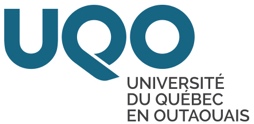 Département des sciences de l’éducationBaccalauréat en enseignement en adaptation (profil primaire et secondaire)Cette grille d’évaluation contient des renseignements personnels et constitue un document de travail confidentiel concernant le cheminement de la stagiaire. Il ne peut pas être partagé à une autre personne que celles directement impliquées dans l’évaluation, sans le consentement de la stagiaire.  Toutefois certaines personnes du Module des Sciences de l’éducation de l’UQO, dont le travail est associé aux stages et à la formation des stagiaires, pourraient avoir besoin de le consulter. La population étudiante du programme de formation des maitres étant majoritairement féminine, le genre féminin est utilisé sans discrimination et dans le but d'alléger la lecture du texte.(Révisé en septembre 2023)GRILLES D’ÉVALUATION : FORMATIVE FORMELLE ET SOMMATIVEL’ensemble des douze compétences sont discriminantes, c’est-à-dire que si une ou l’autre des compétences est en deçà des attentes, cela entraine un échec au stage. Pour l’évaluation sommative, chaque compétence est évaluée globalement. L’enseignante associée, la superviseure et la stagiaire portent un jugement sur l’atteinte de la compétence en prenant en compte l’ensemble des indicateurs de la compétence et, par la suite, elles déterminent si cette compétence est annotée succès ou échec. SAVOIRS ET CULTURECOMPÉTENCE 1 : Agir en tant qu’héritière, critique et interprète de savoirs ou de culture dans l’exercice de ses fonctions.COMMUNICATIONCOMPÉTENCE 2. Communiquer clairement et correctement dans la langue d’enseignement, à l’oral et à l’écrit, dans les divers contextes liés à la profession enseignanteACTE D’ENSEIGNERCOMPÉTENCE 3 : Concevoir des situations d’enseignement-apprentissage pour les contenus à faire apprendre, et ce, en fonction des élèves concernés et du développement des compétences visées dans le Programme de formation.COMPÉTENCE 4 : Piloter des situations d’enseignement-apprentissage pour les contenus à faire apprendre, et ce, en fonction des 	élèves concernés et du développement des compétences visées dans le Programme de formation.COMPÉTENCE 5 : Évaluer la progression des apprentissages et le degré d’acquisition des compétences des élèves pour les contenus à faire apprendreCOMPÉTENCE 6 : Planifier, organiser et superviser le mode de fonctionnement du groupe-classe en vue de favoriser l’apprentissage et la socialisation des élèves. CONTEXTE SOCIAL ET SCOLAIRECOMPÉTENCE 7. Adapter ses interventions aux besoins et aux caractéristiques des élèves présentant des difficultés d’apprentissage, d’adaptation ou un handicapCOMPÉTENCE 8. Intégrer les technologies de l’information et des communications aux fins de préparation et de pilotage d’activités d’enseignement-apprentissage, de gestion de l’enseignement et de développement professionnelCOMPÉTENCE 9 ET 10. Coopérer avec l’équipe-école, les parents, les différents partenaires sociaux et les élèves en vue de l’atteinte des objectifs éducatifs de l’école. Travailler de concert avec les membres de l’équipe pédagogique à la réalisation des tâches permettant le développement et l’évaluation des compétences visées dans le programme de formation, et ce, en fonction des élèves concernés.IDENTITÉ PROFESSIONNELLECOMPÉTENCE 11. S’engager dans une démarche individuelle et collective de développement professionnel.COMPÉTENCE 12. Agir de façon éthique et responsable dans l’exercice de ses fonctions.FORMATIVE FORMELLE 1FORMATIVESFORMELLES 2 et 3SOMMATIVE Atteint les attentes  Atteint partiellement N’atteint pas les attentes    Atteint les attentes  Atteint partiellement N’atteint pas les attentes    Atteint les attentes   N’atteint pas les attentes   La stagiaire :Précisez en donnant, si possible, des exemplesPrécisez en donnant, si possible, des exemplesPrécisez en donnant, si possible, des exemplesdémontre qu’elle intègre de par ses propos (à l’oral et à l’écrit) les notions et les contenus issus des textes (professionnels et scientifiques) proposés depuis le début de sa formation.établit, lorsque possible, des liens avec la vie courante pour donner un sens aux apprentissages proposés aux élèves.utilise adéquatement le langage propre aux disciplines (savoirs enseignés).amène, lorsque l’occasion se présente, les élèves à développer leur esprit critique  par rapport aux différents objets de culture qui les entourent en suscitant le questionnement et en proposant des activités leur permettant d’examiner différentes perspectives (indicateur non discriminant)connait et utilise les outils essentiels de sa profession (Programme de formation, Progression des apprentissages, Politique d’évaluation, Politique de l’adaptation scolaire, Cadres de référence, etc.)FORMATIVE FORMELLE 1FORMATIVESFORMELLES 2 et 3SOMMATIVE Atteint les attentes  Atteint partiellement N’atteint pas les attentes    Atteint les attentes  Atteint partiellement N’atteint pas les attentes    Atteint les attentes   N’atteint pas les attentes   La stagiaire : Précisez en donnant, si possible, des exemplesPrécisez en donnant, si possible, des exemplesPrécisez en donnant, si possible, des exempless’exprime oralement dans un langage approprié au contexte avec aisance, efficacité et exactitude (voir les exigences spécifiques à l’oral dans l’annexe IV du Guide de stage).respecte les règles de la langue écrite dans toutes les situations (courriels, discussions, contexte d’enseignement, travaux, etc.) et fait, en moyenne, moins de sept erreurs par page (incluant le choix de vocabulaire, la syntaxe, la ponctuation, l’orthographe grammaticale, l’orthographe lexicale, etc.). Voir l’annexe IV du Guide de stage.varie l’intonation, le débit et l’intensité de sa voix à des fins de communication avec les élèvesidentifie ses forces et ses défis dans ses pratiques langagières à l’oral et à l’écrit et utilise toutes les ressources disponibles pour s’améliorer.utilise un langage non verbal approprié pour établir le contact à des fins de communication.repère et corrige les erreurs des élèves, tant à l’oral qu’à l’écrit.Incite/sollicite les élèves à se questionner et à utiliser les ressources mises à leur disposition pour détecter, comprendre et corriger leurs erreurs à l’écrit et à l’oral dans certains contextes : interactions, productions et présentationsFORMATIVE FORMELLE 1FORMATIVESFORMELLES 2 et 3SOMMATIVE Atteint les attentes  Atteint partiellement N’atteint pas les attentes    Atteint les attentes  Atteint partiellement N’atteint pas les attentes    Atteint les attentes   N’atteint pas les attentes   La stagiaire :Précisez en donnant, si possible, des exemplesPrécisez en donnant, si possible, des exemplesPrécisez en donnant, si possible, des exemplesplanifie ses leçons en appuyant ses choix (intention pédagogique, situation, tâche, etc.) à l’aide du PFEQ et de la progression des apprentissagesanticipe les obstacles (ex : attention des élèves, compréhension du vocabulaire, difficulté d’identification des mots)  des contenus à faire apprendre et en tient compte dans sa planificationexplore ou utilise une ou l’autre des approches suivantes : enseignement stratégique, enseignement explicite, enseignement coopératif, enseignement par projets, en fonction de son intention pédagogique.propose des modalités d’apprentissages (travail partagé, individuel, coopératif, autonome, guidé, plénière) reliées à l’intention pédagogique planifie des situations d’étayage (niveau d’aide gradué) pour répondre aux besoins des élèves FORMATIVE FORMELLE 1FORMATIVESFORMELLES 2 et 3SOMMATIVE Atteint les attentes  Atteint partiellement N’atteint pas les attentes    Atteint les attentes  Atteint partiellement N’atteint pas les attentes    Atteint les attentes   N’atteint pas les attentes   La stagiaire : Précisez en donnant, si possible, des exemplesPrécisez en donnant, si possible, des exemplesPrécisez en donnant, si possible, des exemplesutilise et exploite bien l’approche prévue (enseignement stratégique, enseignement explicite, enseignement coopératif, enseignement par projets).utilise différentes stratégies pour accompagner les élèves dans leurs apprentissages (questionnement, reformulation, étayage, etc.).adapte son enseignement en repérant et en aidant les élèves qui éprouvent des difficultés de compréhension ou d’application.FORMATIVE FORMELLE 1FORMATIVESFORMELLES 2 et 3SOMMATIVE Atteint les attentes  Atteint partiellement N’atteint pas les attentes    Atteint les attentes  Atteint partiellement N’atteint pas les attentes    Atteint les attentes   N’atteint pas les attentes   La stagiaire : Précisez en donnant, si possible, des exemplesPrécisez en donnant, si possible, des exemplesPrécisez en donnant, si possible, des exemplesétablit des liens entre ses intentions pédagogiques, le PFEQ, les modalités (traces) et les critères (indicateurs) d’évaluation à préconiser.fait participer l’élève à l’évaluation de l’apprentissage visé (autoévaluation, choix des travaux selon des critères préétablis). (DF)prévoit des outils variés pour évaluer la progression des apprentissages : grilles d’appréciation, dossier anecdotique, notes évolutives pour la cueillette et consignation des informations (DF)met de l’avant différents moyens (questionnement, observation, analyse de production d’élèves, etc.) lui permettant de détecter des indices (actes, paroles, démarches, productions) qui signalent la progression de l’apprentissage visé.utilise des outils variés pour établir un profil fonctionnel et pour consigner les forces et les difficultés des élèves. (DF)fait un bilan, avec ou sans le soutien de l’EA, des apprentissages de certains élèves dans le sens d’une séquence didactique. explique ses résultats et ses choix d’actions au regard de sa démarche d’évaluation.FORMATIVE FORMELLE 1FORMATIVESFORMELLES 2 et 3SOMMATIVE CR = Classe ressourceAtteint les attentes  Atteint partiellement N’atteint pas les attentes    Atteint les attentes  Atteint partiellement N’atteint pas les attentes    Atteint les attentes   N’atteint pas les attentes   La stagiaire :Précisez en donnant, si possible, des exemplesPrécisez en donnant, si possible, des exemplesPrécisez en donnant, si possible, des exemplesapplique les routines de base de la classe (entrée et sortie des élèves, devoirs, périodes de lecture, etc.). (CR)communique clairement ses attentes : consignes de déroulement, attitudes souhaitées des élèves, etc.demeure constante dans ses exigences et applique les ententes (contrat) communiquées ou négociées avec les élèves.établit un climat de confiance : utilise des formulations positives dans ses interventions, prévoit des modalités de gestion appropriée au contexte de la classe (déplacements, remise des travaux, disposition des élèves, gestion des regroupements, exploitation efficace du temps, du matériel, etc.). applique les routines de base de la classe (entrée et sortie des élèves, devoirs, périodes de lecture, etc.).utilise des stratégies de motivation (p. ex. renforcer les comportements attendus, jeux de rôle, donner une mission) pour favoriser l’engagement des élèves.expérimente, si possible, différentes stratégies d’intervention pour résoudre les problèmes. Au besoin, elle accompagne le développement d’habiletés sociales (coopération, affirmation de soi, empathie, contrôle de soir, responsabilité).met en place, si possible, graduellement, avec ses élèves, un mode de fonctionnement efficace et cohérent en tenant compte de leurs caractéristiques et des règles en vigueur. (CR)FORMATIVE FORMELLE 1FORMATIVESFORMELLES 2 et 3SOMMATIVE Atteint les attentes  Atteint partiellement  N’atteint pas les attentes    Atteint les attentes  Atteint partiellement N’atteint pas les attentes    Atteint les attentes   N’atteint pas les attentes   La stagiaire :Précisez en donnant, si possible, des exemplesPrécisez en donnant, si possible, des exemplesPrécisez en donnant, si possible, des exempless’approprie les plans d’intervention  existants et participe à l’élaboration et la mise en œuvre d’un plan d’intervention si le contexte le permet. planifie des activités d’apprentissage qui permettent aux élèves de progresser en fonction de leurs caractéristiques et de leurs capacités (forces et défis).tient compte des caractéristiques et des besoins des élèves en mettant en place des sous-groupes appropriés (affinités, complémentarité ou difficultés communes).adapte ou modifie, en fonction du plan d’intervention, la situation d’apprentissage et d’évaluation pour l’élève ayant des besoins particuliers.FORMATIVE FORMELLE 1FORMATIVESFORMELLES 2 et 3SOMMATIVE Atteint les attentes  Atteint partiellement N’atteint pas les attentes    Atteint les attentes  Atteint partiellement N’atteint pas les attentes    Atteint les attentes   N’atteint pas les attentes   La stagiaire :Précisez en donnant, si possible, des exemplesPrécisez en donnant, si possible, des exemplesPrécisez en donnant, si possible, des exemplesexploite les différentes ressources technologiques disponibles dans son contexte de stage à des fins didactiques et pédagogiques. (CR) observe et cible le soutien nécessaire à l’utilisation des aides technologiques (fonctions d’aide) chez les élèves qui en ont besoin.FORMATIVE FORMELLE 1FORMATIVESFORMELLES 2 et 3SOMMATIVE Atteint les attentes  Atteint partiellement N’atteint pas les attentes    Atteint les attentes  Atteint partiellement N’atteint pas les attentes    Atteint les attentes   N’atteint pas les attentes   La stagiaire :Précisez en donnant, si possible, des exemplesPrécisez en donnant, si possible, des exemplesPrécisez en donnant, si possible, des exemplesprend en compte les particularités de l’école et du projet éducatif dans ses actions.s’engage dans des activités courantes de l’équipe-école (discussions équipe-cycle, journées de planification, projets spéciaux, aide aux devoirs, etc.).soutient les élèves dans leur participation aux différents projets de l’école.communique avec les professionnels qui interviennent dans sa classe : prend librement la parole, expriment son point de vue et ses choix pédagogiques.participe et contribue au travail de l’équipe-cycle, explique ses choix et ses pratiquesparticipe avec l’enseignante associée aux comités dans lesquels celle-ci est impliquée.fait judicieusement appel aux ressources du milieu en respectant les rôles de chacun (école, commission scolaire, parents).FORMATIVE FORMELLE 1FORMATIVESFORMELLES 2 et 3SOMMATIVE Atteint les attentes  Atteint partiellement N’atteint pas les attentes    Atteint les attentes  Atteint partiellement N’atteint pas les attentes    Atteint les attentes   N’atteint pas les attentes   La stagiaire :Précisez en donnant, si possible, des exemplesPrécisez en donnant, si possible, des exemplesPrécisez en donnant, si possible, des exemplesfait un bilan réaliste de ses forces et de ses défis, identifie les actions à poser pour y répondre  et les met en application en stage.s’engage dans une discussion constructive face aux remarques aux suggestions faites par l’enseignante associée et la superviseure de stage et en tient compte en contexte de stage et dans ses analyses réflexives.effectue une démarche d’analyse réflexive sur des aspects précis de son enseignement à partir du PFEQ et différents écrits pédagogiques scientifiques puis réinvestit les résultats de cette réflexion dans l’action.explore différentes interprétations d’une même situation et réajuste son enseignement en conséquence.tient compte de l’ensemble des compétences professionnelles pour actualiser son rapport de stage (bilan de formation)cible des pistes de formation professionnelle à plus long terme (plan de formation continue).FORMATIVE FORMELLE 1FORMATIVESFORMELLES 2 et 3SOMMATIVE Atteint les attentes  Atteint partiellement  N’atteint pas les attentes    Atteint les attentes  Atteint partiellement  N’atteint pas les attentes    Atteint les attentes  Atteint partiellement  N’atteint pas les attentes    respecte les convenances de l’école quant à la tenue vestimentaire, à la posture, aux attitudes (p.ex., est affable, propose son soutien, se rend disponible, est patiente avec les élèves) et au langage (p.ex., parle de manière posée et tient des propos positifs et respectueux).manifeste des comportements professionnels adaptés (langage verbal et non verbal) dans ses relations personnelles avec les élèves, les parents, le personnel, autant à l’école qu’à l’extérieur de l’école.fait preuve de discrétion envers le personnel de l’école, les parents et les élèves (p.ex. pose des questions ou intervient que si elle est interpellée, se retire si on le lui demande).s’engage dans une discussion constructive face aux remarques et aux suggestions faites par l’enseignante associée et la superviseure de stage.s’intéresse aux opinions et contributions de l’autre, soit les idées ou les actions, sans nécessairement partager leur fondement.respecte les points de vue divergents et accepte la rétroaction d’une façon positive.fait preuve de souplesse et d’ouverture aux réalités du milieu, à l’égard de l’enseignante associée et des élèves (p. ex., met en valeur les différentes caractéristiques des élèves, tient des propos bienveillants à leur égard, s’abstient de poser des jugements négatifs).communique à l’enseignante associée toutes situations de conflits et d’intimidation rapportées ou observées et examine avec cette dernière les procédures de l’école à suivre dans de telles circonstances.en cas de conflit, entreprend une démarche respectueuse et constructives’abstient de tous propos diffamatoires et médisants oraux ou écrits, et de tous commentaires inappropriés à l’égard d’une enseignante, d’une superviseure ou d’une professeure des milieux scolaires et universitaires.respecte les droits d’auteur dans toutes les situations (p. ex., indique les références des documents utilisés et imprime ou photocopie selon les normes ou les indications des auteurs)en cas de retard ou d’absence, informe son enseignante.en cas d’absence, informe sa superviseure.Précisez le ou les indicateurs jugés en deçà des attentes avec un ou des exemples concretsPrécisez le ou les indicateurs jugés en deçà des attentes avec un ou des exemples concretsPrécisez le ou les indicateurs jugés en deçà des attentes avec un ou des exemples concrets